ПОРТФОЛИО ПРЕПОДАВАТЕЛЯДаниярова Шолпан Бахт-ПолатовнаОсновные сведенияОбразованиеОпыт научно-педагогической работыОбщий стаж научно-педагогической работы 9 летПреподаваемые дисциплиныМетодическая работа(за последние 3 года)ДиссертацииОбласть научных интересовНаучно – исследовательская деятельность(за последние 3 года)НаучныепроектыПовышение квалификации(за последние 3 года)Награды, грамоты,благодарностиДата рождения23.07.1981  год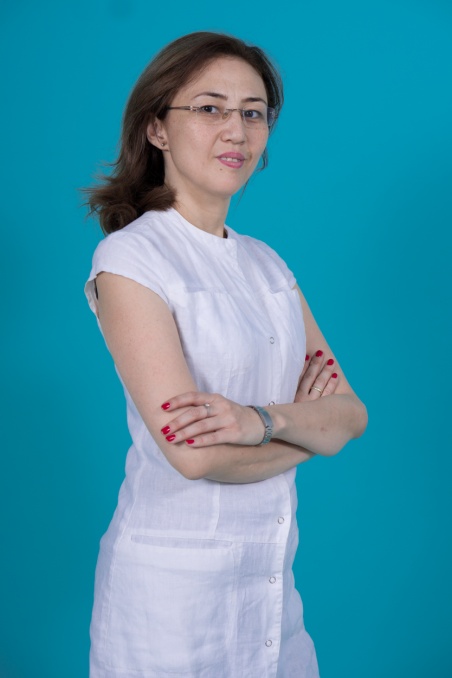 ДолжностьАссистент кафедры педиатрия и детской хирургииУченая степень-Ученое звание-№п/пГод окончанияОфициальное название учебного заведенияСпециальность/направлениеКвалификация2.12004Южно-Казахстанская Государственная Медицинская Академия, г.ШымкентПедиатрияВрач- педиатр2.2.2005Южно-Казахстанская Государственная Медицинская Академия, г.ШымкентВОП (врач общей практики)Врач  общей практики2.3.2007Южно-Казахстанская Государственная Медицинская Академия, г.ШымкентКлиническая ординатура по специальности ПедиатрияВрач -педиатр2.4.2016Международный Казахско – Турецский университет им. Х. Яссави, г. ТуркестанPhD докторантура по специальности Общая медицинаPhD докторант№ п/пПериод работы (годы)Официальное название организации, структурное подразделениеДолжность3.12007-2009Южно-Казахстанская Государственная Медицинская Академия, кафедра Поликлинической педиатрии,  г.ШымкентАссисент кафедры3.22013 -2016Международный Казахско – Турецский университет им. Х. Яссави, г. ТуркестанPhD докторант по специальности Общая медицина3.3.2016- по н.в.Южно-Казахстанская Медицинская Академия, г. ШымкентАссисент кафедрыНаименованиеПропедевтика детских болезнейPropaedeutics of childhood diseases№п/пНаименованиеРезультат5.1Рабочие программы учебных дисциплинЕжегодно разрабатываются, актуализируются и представляются для утверждения по преподаваемым дисциплинам.5.2Программы практик- Ежегодно разрабатываются, актуализируются и представляются для утверждения по преподаваемым дисциплинам5.3Подготовкаучебников,учебных пособий, учебно- методическихпособий5.4Подготовка практикумов, рабочих тетрадей, сборников задач- Ежегодно разрабатываются, актуализируются и представляются для утверждения по преподаваемым дисциплинамЕжегодно составляются более 2500 тестовых вопросов по преподаваемым дисциплинам5.5Подготовка справочнойЛитературы-5.6Разработка наглядных пособийРазработка слайдов для лекций и практических занятий-«Пропедевтика детских болезней »-« Propaedeutics of childhood diseases»5.7Разработка интерактивных формПо реализуемым дисциплинам отражены интерактивные формы проведения учебных занятий: круглые столы, дискуссии, разбор ситуационных заданий, деловыеигры, работы в малых группах№п/пНазвание (ученая степень, специальность, темаМесто, год защиты6.1-Новые технологии реабилитации детской инвалидности центрального генеза -Ключевые слова, характеризующие область научных интересовДетская инвалидность, двигательные нарушения, центрального генеза, спастика, детский церебральный паралич, дистония, вспомагетельные ортопедические средства, ортезы, тутора, экзоскелет, корректор, трансдермальное введение лекарственных средств, реабилитация, абилитация, наследственные забелования, контрактуры, физиотерапия, лечебная физическая культура, миология, элетромиостимуляция, кинезиотерапия, гидрокинезиотерапия  № п/пНазвание проекта, гранта, контрактаГодСтатусучастникапроекта8.1«Коррекция двигательных нарушений»2013-2015 Ведущий специалист8.2-«Разработка вспомогательных ортопедических средств для коррекции двигательных нарушений»-2018-Руководитель проетаПубликационная активностьПубликационная активностьПубликационная активностьПубликационная активностьПубликационная активностьПубликационная активностьПубликационная активностьПубликационная активностьПубликационная активностьПубликационная активностьПубликационная активностьПубликационная активностьПубликационная активность№п/п№п/пНаименование, местоИзданияНаименование, местоИзданияНаименование, местоИзданияНаименование, местоИзданияНаименование, местоИзданияГодПеч.листПеч.лист8.58.5Монографии:в изданиях, индексируемых российским индексом научного цитирования с аффилиацией с Академиейс грифомфилиала,АкадемииМонографии:в изданиях, индексируемых российским индексом научного цитирования с аффилиацией с Академиейс грифомфилиала,АкадемииМонографии:в изданиях, индексируемых российским индексом научного цитирования с аффилиацией с Академиейс грифомфилиала,Академии--------8.68.6Публикации	в	изданиях,индексируемыхWebofscience или Scopus с аффилиацией АкадемииПубликации	в	изданиях,индексируемыхWebofscience или Scopus с аффилиацией АкадемииПубликации	в	изданиях,индексируемыхWebofscience или Scopus с аффилиацией Академии-- Значимость спастических форм ДЦП в структуре патологии нервной системы и инвалидизации ребенка в условиях
ПМСП, пути решенияБюллетень Северного Государственного медицинского университета, выпуск XXXIV, -- Значимость спастических форм ДЦП в структуре патологии нервной системы и инвалидизации ребенка в условиях
ПМСП, пути решенияБюллетень Северного Государственного медицинского университета, выпуск XXXIV, -- Значимость спастических форм ДЦП в структуре патологии нервной системы и инвалидизации ребенка в условиях
ПМСП, пути решенияБюллетень Северного Государственного медицинского университета, выпуск XXXIV, -- Значимость спастических форм ДЦП в структуре патологии нервной системы и инвалидизации ребенка в условиях
ПМСП, пути решенияБюллетень Северного Государственного медицинского университета, выпуск XXXIV, -- Значимость спастических форм ДЦП в структуре патологии нервной системы и инвалидизации ребенка в условиях
ПМСП, пути решенияБюллетень Северного Государственного медицинского университета, выпуск XXXIV, №1/-2015228.78.7Публикации	в		изданиях, включенных в перечень ВАКПубликации	в		изданиях, включенных в перечень ВАКПубликации	в		изданиях, включенных в перечень ВАКЭволюция симптомов и синдромов ДЦП у новорожденных и детей различных возрастов: их значимость в диагностике и регистре болезни- Астана медициналық журналы, Специальный выпуск №2/2015, г.Астана2.  Валидация шкалы оценки инвалидности Всемирной Организации здравоохранения для детей «ШОИВОЗ-ребенок» в Республике КазахстанV Юбилейная междисциплинарная научно-практическая конференция с международным участием «Детский церебральный паралич и другие нарушения движения у детей», 26-27 октября 2015г., Москва3.Инвалидизации ребенка в структуре патологии нервной системы в условиях первичной медико-социальной помощиV Юбилейная междисциплинарная научно-практическая конференция с международным участием «Детский церебральный паралич и другие нарушения движения у детей», 26-27 октября 2015г., Москва4. Проблема детской инвалидности,  стоящая перед обществом и здравоохранением: современные тенденции, пути решения.  Сборник тезисовVII съезда педиатров Узбекистана, Ташкент, «Приоритетные направления и модернизация охраны здоровья детей в Узбекистане», 12-14 ноября 2014г., Ташкент5. Клинико-молекулярные основы регуляции тканевой  гипоксии  у  детей  при неотложных состояниях. Материалы VI конгресса педиатров стран СНГ, 9-10  октября 2014г., Минск6. Значимость  гипотермического синдрома у новорожденных детей  и детей  раннего возраста при диагностике и лечении  перинатальных поражений ЦНСМатериалы VI конгресса педиатров стран СНГ, 9-10  октября 2014г., МинскЭволюция симптомов и синдромов ДЦП у новорожденных и детей различных возрастов: их значимость в диагностике и регистре болезни- Астана медициналық журналы, Специальный выпуск №2/2015, г.Астана2.  Валидация шкалы оценки инвалидности Всемирной Организации здравоохранения для детей «ШОИВОЗ-ребенок» в Республике КазахстанV Юбилейная междисциплинарная научно-практическая конференция с международным участием «Детский церебральный паралич и другие нарушения движения у детей», 26-27 октября 2015г., Москва3.Инвалидизации ребенка в структуре патологии нервной системы в условиях первичной медико-социальной помощиV Юбилейная междисциплинарная научно-практическая конференция с международным участием «Детский церебральный паралич и другие нарушения движения у детей», 26-27 октября 2015г., Москва4. Проблема детской инвалидности,  стоящая перед обществом и здравоохранением: современные тенденции, пути решения.  Сборник тезисовVII съезда педиатров Узбекистана, Ташкент, «Приоритетные направления и модернизация охраны здоровья детей в Узбекистане», 12-14 ноября 2014г., Ташкент5. Клинико-молекулярные основы регуляции тканевой  гипоксии  у  детей  при неотложных состояниях. Материалы VI конгресса педиатров стран СНГ, 9-10  октября 2014г., Минск6. Значимость  гипотермического синдрома у новорожденных детей  и детей  раннего возраста при диагностике и лечении  перинатальных поражений ЦНСМатериалы VI конгресса педиатров стран СНГ, 9-10  октября 2014г., МинскЭволюция симптомов и синдромов ДЦП у новорожденных и детей различных возрастов: их значимость в диагностике и регистре болезни- Астана медициналық журналы, Специальный выпуск №2/2015, г.Астана2.  Валидация шкалы оценки инвалидности Всемирной Организации здравоохранения для детей «ШОИВОЗ-ребенок» в Республике КазахстанV Юбилейная междисциплинарная научно-практическая конференция с международным участием «Детский церебральный паралич и другие нарушения движения у детей», 26-27 октября 2015г., Москва3.Инвалидизации ребенка в структуре патологии нервной системы в условиях первичной медико-социальной помощиV Юбилейная междисциплинарная научно-практическая конференция с международным участием «Детский церебральный паралич и другие нарушения движения у детей», 26-27 октября 2015г., Москва4. Проблема детской инвалидности,  стоящая перед обществом и здравоохранением: современные тенденции, пути решения.  Сборник тезисовVII съезда педиатров Узбекистана, Ташкент, «Приоритетные направления и модернизация охраны здоровья детей в Узбекистане», 12-14 ноября 2014г., Ташкент5. Клинико-молекулярные основы регуляции тканевой  гипоксии  у  детей  при неотложных состояниях. Материалы VI конгресса педиатров стран СНГ, 9-10  октября 2014г., Минск6. Значимость  гипотермического синдрома у новорожденных детей  и детей  раннего возраста при диагностике и лечении  перинатальных поражений ЦНСМатериалы VI конгресса педиатров стран СНГ, 9-10  октября 2014г., МинскЭволюция симптомов и синдромов ДЦП у новорожденных и детей различных возрастов: их значимость в диагностике и регистре болезни- Астана медициналық журналы, Специальный выпуск №2/2015, г.Астана2.  Валидация шкалы оценки инвалидности Всемирной Организации здравоохранения для детей «ШОИВОЗ-ребенок» в Республике КазахстанV Юбилейная междисциплинарная научно-практическая конференция с международным участием «Детский церебральный паралич и другие нарушения движения у детей», 26-27 октября 2015г., Москва3.Инвалидизации ребенка в структуре патологии нервной системы в условиях первичной медико-социальной помощиV Юбилейная междисциплинарная научно-практическая конференция с международным участием «Детский церебральный паралич и другие нарушения движения у детей», 26-27 октября 2015г., Москва4. Проблема детской инвалидности,  стоящая перед обществом и здравоохранением: современные тенденции, пути решения.  Сборник тезисовVII съезда педиатров Узбекистана, Ташкент, «Приоритетные направления и модернизация охраны здоровья детей в Узбекистане», 12-14 ноября 2014г., Ташкент5. Клинико-молекулярные основы регуляции тканевой  гипоксии  у  детей  при неотложных состояниях. Материалы VI конгресса педиатров стран СНГ, 9-10  октября 2014г., Минск6. Значимость  гипотермического синдрома у новорожденных детей  и детей  раннего возраста при диагностике и лечении  перинатальных поражений ЦНСМатериалы VI конгресса педиатров стран СНГ, 9-10  октября 2014г., МинскЭволюция симптомов и синдромов ДЦП у новорожденных и детей различных возрастов: их значимость в диагностике и регистре болезни- Астана медициналық журналы, Специальный выпуск №2/2015, г.Астана2.  Валидация шкалы оценки инвалидности Всемирной Организации здравоохранения для детей «ШОИВОЗ-ребенок» в Республике КазахстанV Юбилейная междисциплинарная научно-практическая конференция с международным участием «Детский церебральный паралич и другие нарушения движения у детей», 26-27 октября 2015г., Москва3.Инвалидизации ребенка в структуре патологии нервной системы в условиях первичной медико-социальной помощиV Юбилейная междисциплинарная научно-практическая конференция с международным участием «Детский церебральный паралич и другие нарушения движения у детей», 26-27 октября 2015г., Москва4. Проблема детской инвалидности,  стоящая перед обществом и здравоохранением: современные тенденции, пути решения.  Сборник тезисовVII съезда педиатров Узбекистана, Ташкент, «Приоритетные направления и модернизация охраны здоровья детей в Узбекистане», 12-14 ноября 2014г., Ташкент5. Клинико-молекулярные основы регуляции тканевой  гипоксии  у  детей  при неотложных состояниях. Материалы VI конгресса педиатров стран СНГ, 9-10  октября 2014г., Минск6. Значимость  гипотермического синдрома у новорожденных детей  и детей  раннего возраста при диагностике и лечении  перинатальных поражений ЦНСМатериалы VI конгресса педиатров стран СНГ, 9-10  октября 2014г., Минск2015201520152014201420145221125221128.88.8Публикации	в		изданиях, индексируемых		Российским индексом научного цитирования с аффилиациейАкадемииПубликации	в		изданиях, индексируемых		Российским индексом научного цитирования с аффилиациейАкадемииПубликации	в		изданиях, индексируемых		Российским индексом научного цитирования с аффилиациейАкадемии--------8.98.9Публикации в других изданияхПубликации в других изданияхПубликации в других изданияхПрогнозирование формирования спастических форм ДЦП и возможности его реабилитации в условиях ПМСП. Вестник ЮКГФА №4 (73, 2015)Оценка «Плюс симптомов» и «Синкензии» в диагностике неврологических расстройств ДЦП при ядерной желтухе новорожденных.Вестник ЮКГФА №2 (71, 2015)Прогнозирование формирования спастических форм ДЦП и возможности его реабилитации в условиях ПМСП. Вестник ЮКГФА №4 (73, 2015)Оценка «Плюс симптомов» и «Синкензии» в диагностике неврологических расстройств ДЦП при ядерной желтухе новорожденных.Вестник ЮКГФА №2 (71, 2015)Прогнозирование формирования спастических форм ДЦП и возможности его реабилитации в условиях ПМСП. Вестник ЮКГФА №4 (73, 2015)Оценка «Плюс симптомов» и «Синкензии» в диагностике неврологических расстройств ДЦП при ядерной желтухе новорожденных.Вестник ЮКГФА №2 (71, 2015)Прогнозирование формирования спастических форм ДЦП и возможности его реабилитации в условиях ПМСП. Вестник ЮКГФА №4 (73, 2015)Оценка «Плюс симптомов» и «Синкензии» в диагностике неврологических расстройств ДЦП при ядерной желтухе новорожденных.Вестник ЮКГФА №2 (71, 2015)Прогнозирование формирования спастических форм ДЦП и возможности его реабилитации в условиях ПМСП. Вестник ЮКГФА №4 (73, 2015)Оценка «Плюс симптомов» и «Синкензии» в диагностике неврологических расстройств ДЦП при ядерной желтухе новорожденных.Вестник ЮКГФА №2 (71, 2015)201520156464Участие в научно-исследовательской и (или) творческой работе обучающихсяУчастие в научно-исследовательской и (или) творческой работе обучающихсяУчастие в научно-исследовательской и (или) творческой работе обучающихсяУчастие в научно-исследовательской и (или) творческой работе обучающихсяУчастие в научно-исследовательской и (или) творческой работе обучающихсяУчастие в научно-исследовательской и (или) творческой работе обучающихсяУчастие в научно-исследовательской и (или) творческой работе обучающихсяУчастие в научно-исследовательской и (или) творческой работе обучающихсяУчастие в научно-исследовательской и (или) творческой работе обучающихсяУчастие в научно-исследовательской и (или) творческой работе обучающихсяУчастие в научно-исследовательской и (или) творческой работе обучающихсяУчастие в научно-исследовательской и (или) творческой работе обучающихся№п/пНаименованиеНаименованиеНазвание работ,АвторНазвание работ,АвторНазвание работ,АвторМесто, времяпроведенияМесто, времяпроведенияРезультатРезультатРезультатРезультат8.10Руководство работами, представленными обучающимися:на международные и (или)всероссийскиеконкурсы, конференции;другие конференции- круглые столы, заседания дискуссионного клубаРуководство работами, представленными обучающимися:на международные и (или)всероссийскиеконкурсы, конференции;другие конференции- круглые столы, заседания дискуссионного клуба8.11Руководство студенческими научными кружкамиРуководство студенческими научными кружкамиПо педиатрии среди студентов 3 курсаПо педиатрии среди студентов 3 курсаПо педиатрии среди студентов 3 курса-ежемесячно на базе кафедры-ежемесячно на базе кафедры----Публичное представление результатов научно-исследовательской деятельностиПубличное представление результатов научно-исследовательской деятельностиПубличное представление результатов научно-исследовательской деятельностиПубличное представление результатов научно-исследовательской деятельностиПубличное представление результатов научно-исследовательской деятельностиПубличное представление результатов научно-исследовательской деятельностиПубличное представление результатов научно-исследовательской деятельностиПубличное представление результатов научно-исследовательской деятельностиПубличное представление результатов научно-исследовательской деятельностиПубличное представление результатов научно-исследовательской деятельностиПубличное представление результатов научно-исследовательской деятельностиПубличное представление результатов научно-исследовательской деятельности№п/пНаименованиеНаименованиеНаименованиеМестоМестоМестоГодГодРезультатРезультатРезультат8.12Участие в международных конгрессах,	симпозиумах, конференциях с докладомУчастие в международных конгрессах,	симпозиумах, конференциях с докладомУчастие в международных конгрессах,	симпозиумах, конференциях с докладомV Юбилейная междисциплинарная научно-практическая конференция с международным участием «Детский церебральный паралич и другие нарушения движения у детей», 26-27 октября 2015г., МоскваV Юбилейная междисциплинарная научно-практическая конференция с международным участием «Детский церебральный паралич и другие нарушения движения у детей», 26-27 октября 2015г., МоскваV Юбилейная междисциплинарная научно-практическая конференция с международным участием «Детский церебральный паралич и другие нарушения движения у детей», 26-27 октября 2015г., Москва20152015Статья в материалах Статья в материалах Статья в материалах 8.13Выступления с докладом на конференциях (всероссийских, региональных, вузовских)Выступления с докладом на конференциях (всероссийских, региональных, вузовских)Выступления с докладом на конференциях (всероссийских, региональных, вузовских)--------8.14Выступления с докладом на заседаниях научного сообщества дискуссионного клуба, круглых столов, проблемных семинарахВыступления с докладом на заседаниях научного сообщества дискуссионного клуба, круглых столов, проблемных семинарахВыступления с докладом на заседаниях научного сообщества дискуссионного клуба, круглых столов, проблемных семинарах1.V Юбилейная междисциплинарная научно-практическая конференция международным участием «Детский церебральный паралич и другие нарушения движения у детей», 26-27 октября 2015г., Москва - доклад2. «Адаптивный спорт и спортивное оздоровление детей» /Первый Съезд Ассамблеи народов Евразии.1.V Юбилейная междисциплинарная научно-практическая конференция международным участием «Детский церебральный паралич и другие нарушения движения у детей», 26-27 октября 2015г., Москва - доклад2. «Адаптивный спорт и спортивное оздоровление детей» /Первый Съезд Ассамблеи народов Евразии.1.V Юбилейная междисциплинарная научно-практическая конференция международным участием «Детский церебральный паралич и другие нарушения движения у детей», 26-27 октября 2015г., Москва - доклад2. «Адаптивный спорт и спортивное оздоровление детей» /Первый Съезд Ассамблеи народов Евразии.2016201720162017выступление с докладом, статья в материалах заседания дискуссионногоклубавыступление с докладом, статья в материалах заседания дискуссионногоклубавыступление с докладом, статья в материалах заседания дискуссионногоклуба№ п/пГодпрохожденияНазвание программы и объем программы в часахОфициальное название организации9.12015Курс повышения квалификации по вызванным потенциалам мозга в клинической практике, 108 часов«Научный центр неврологии», г. Москва Российская федерация9.22015Курс повышения квалификации по электронейромиографии, 108 часов«Научный центр неврологии», г. Москва Российская федерация9.32016Развитие коммуникативных навыков обучающихся на клинических дисциплинах, 54 часаКазахский медицинском университете непрерывного образования9.42017Первичная специализация- переподготовка по специальности «Медицинская реабилиталогия, восстановительное лечение(физиотерапия, лечебная физкультура, курортология)– 24 часаЮКО филиал Республиканского центра профессионального развития «Санат»№ п/пНазваниеНаименование организации выдавшей награду, грамоту, благодарностьГод присвоения10.1